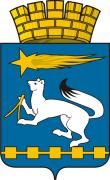 ДУМА ГОРОДСКОГО ОКРУГА НИЖНЯЯ САЛДАР Е Ш Е Н И Е 21.06.2016                                                                                                    № 65/17О  внесении изменений в   Правила землепользования и застройкигорода Нижняя Салда      	В соответствии с Земельным кодексом Российской Федерации, Градостроительным кодексом Российской Федерации,  Федеральным законом от 06 октября 2003 года № 131-ФЗ «Об общих принципах организации местного самоуправления в Российской Федерации», статьей 23 Устава городского округа Нижняя Салда,  учитывая результаты публичных слушаний по обсуждению проекта о внесении изменений в Правила землепользования и застройки города Нижняя Салда от 07 июня 2016 года, Дума городского округа Нижняя СалдаР Е Ш И Л А :			1. Внести в  Правила землепользования и  застройки города Нижняя Салда, утвержденные решением Думы городского округа Нижняя Салда от 17.04.2008 № 3/9 (с изменениями, внесенными решениями Думы городского округа Нижняя Салда от 18.12.2012 № 16/2, от 23.01.2014  № 33/4, от 19.06.2014  № 38/9, от 18.09.2014 № 41/5, от 29.01.2015 № 47/5, от 21.05.2015 № 51/10, от 15.07.2015 № 53/8, от 15.10.2015 № 56/8, от 19.11.2015 № 57/12, от 17.12.2015 № 58/10, от 28.01.2016 № 60/4, от 28.04.2016 № 63/6, от 19.05.2016 № 64/9) следующие изменения:1.1. изменить зоны Ж-2 (зона малоэтажных и среднеэтажных многоквартирных жилых домов),  С(З) (зона озеленения специального назначения (защитная), Т.2-3 (зона объектов автомобильного транспорта с СЗЗ 50 м), расположенные в городе Нижняя Салда по улице Строителей, № 72, территория примыкающая с севера со стороны предприятия ФГУП НИИМаш, на зоны П-5 (производственная зона 5-го класса), ОД(К) (общественно-деловая зона) комплексная, путем внесения изменений в листы 14, 15, 24, 25 Схемы градостроительного зонирования  Правил землепользования и застройки города Нижняя Салда (Приложения № 1, 2, 3, 4).1.2. изменить зону Ж-2 (зона  малоэтажных  и среднеэтажных  многоквартирных жилых домов),  расположенную  в  городе   Нижняя Салда   по  улице  Ломоносова, № 10, 14 на зону ОД(С-1) (зона торговых комплексов), путем внесения изменения в лист 25  Схемы градостроительного зонирования  Правил землепользования и застройки города Нижняя Салда (Приложение № 4).2. Опубликовать настоящее решение в газете «Городской вестник  плюс» и разместить на официальном сайте городского округа Нижняя Салда.		3. Контроль над исполнением возложить на главу городского округа Нижняя Салда Е.В. Матвееву.Глава городского округа                                                                       Е.В. МатвееваЛист 14 Схемы градостроительного зонирования Правил землепользования и застройки города Нижняя Салда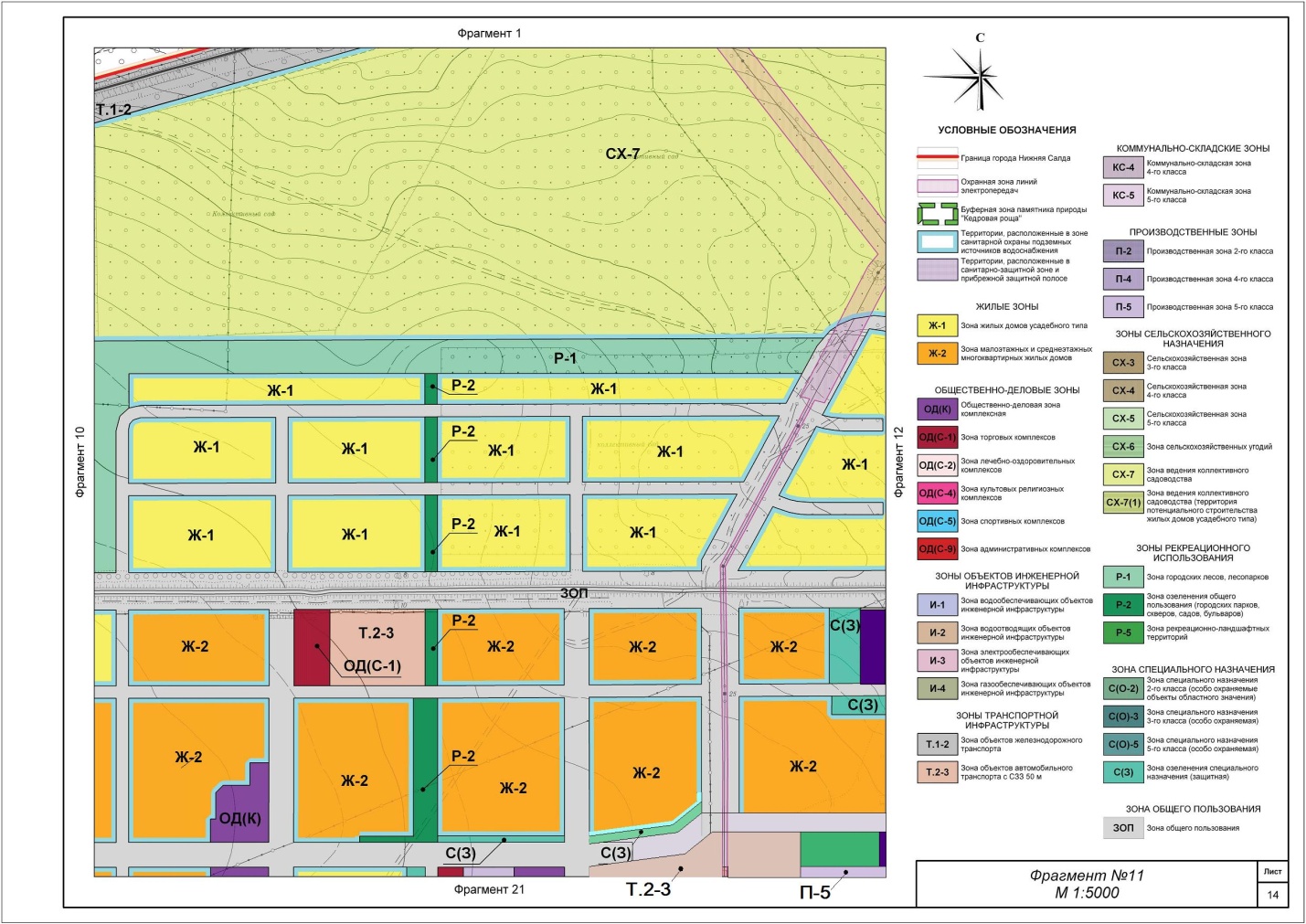 Лист 15 Схемы градостроительного зонирования Правил землепользования и застройки города Нижняя Салда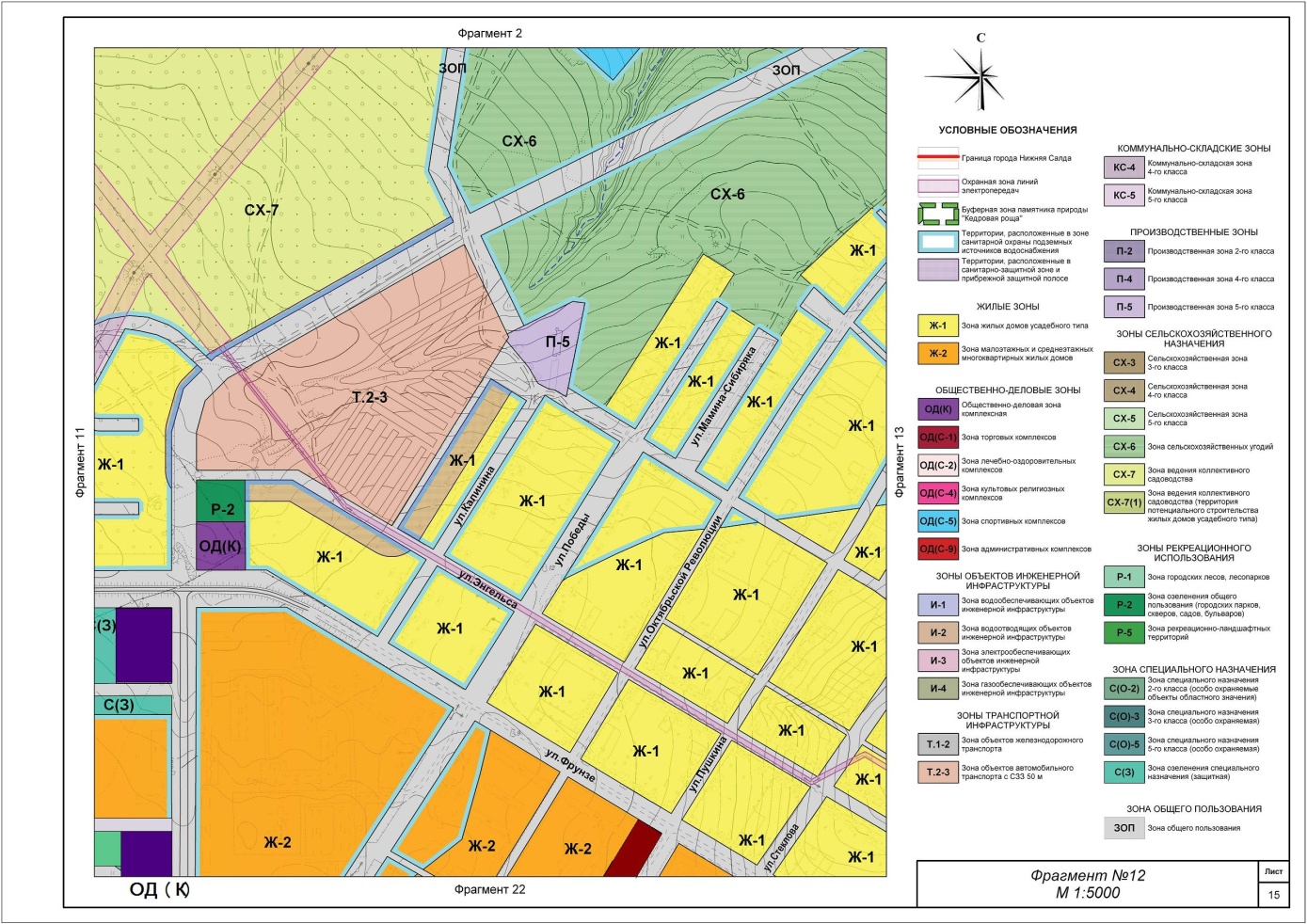 Лист 24 Схемы градостроительного зонирования Правил землепользования и застройки города Нижняя Салда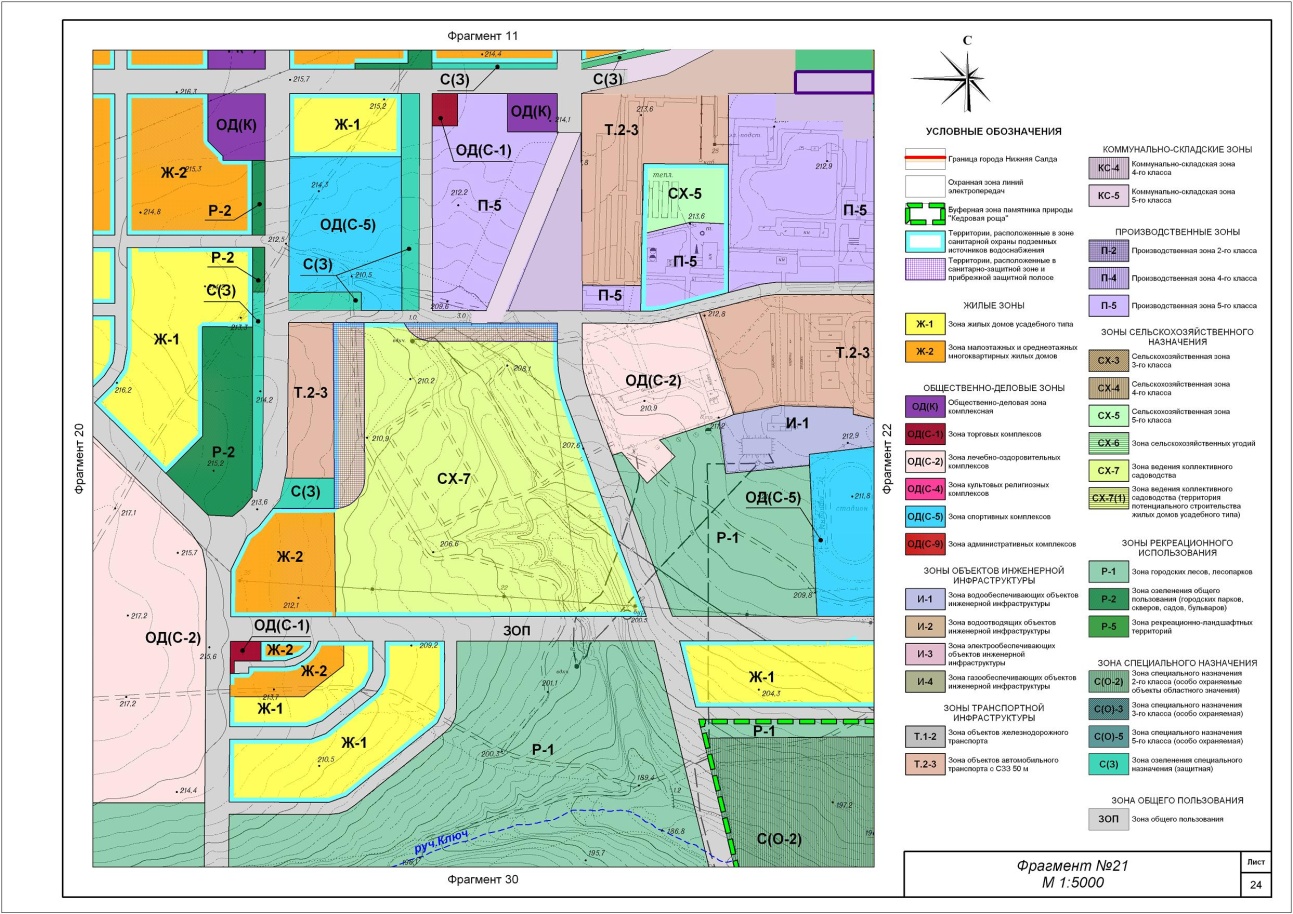 Лист 25 Схемы градостроительного зонированияПравил землепользования и застройки города Нижняя Салда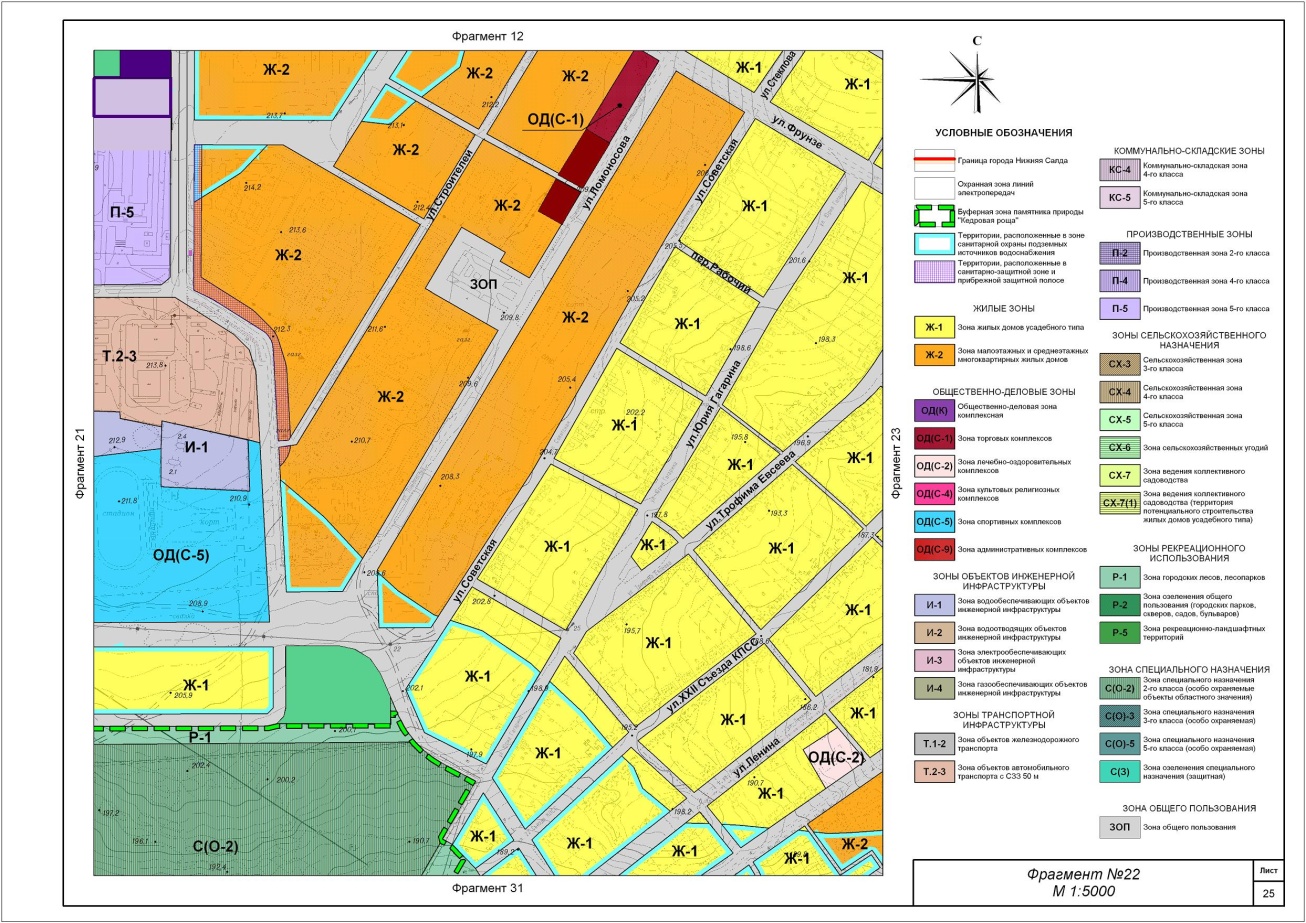 Приложение № 1к решению Думы городского округа Нижняя Салда «О внесении изменений в Правила землепользования и застройки города Нижняя Салда»от 21.06.2016 № 65/17Приложение № 2к решению Думы городского округа Нижняя Салда «О внесении изменений в Правила землепользования и застройки города Нижняя Салда»от 21.06.2016 № 65/17Приложение № 3к решению Думы городского округа Нижняя Салда «О внесении изменений в Правила землепользования и застройки города Нижняя Салда»от 21.06.2016 № 65/17Приложение № 4к решению Думы городского округа Нижняя Салда «О внесении изменений в Правила землепользования и застройки города Нижняя Салда»от 21.06.2016 № 65/17